МБУ «Централизованная библиотечная система»городского округа город Стерлитамак Республики Башкортостан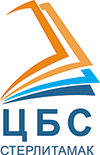 ИНФРМАЦИОННЫЙ БЮЛЛЕТЕНЬза декабрь 2019 годаг. СтерлитамакСокращенияФизико-математические науки. (ББК 22)Бронштейн, М. П. Солнечное вещество. Лучи икс. Изобретатели радиотелеграфа [Текст] / М. П. Бронштейн. - М. : АСТ, 2019. - 222 с. : ил. - (Простая наука для детей). - ISBN 978-5-17-982434-3.0+Ф2: 132016;Ф5: 132016Ганденштейн, Л. Э. Алиса в стране математики [Текст] : повесть-сказка / Л. Э. Ганденштейн ; худож. Л. Н. Тихонова, Е. А. Дербилова. - Харьков : Паритет ЛТД, 1994. - 288 с. : ил. - ISBN 5-86906-066-4.Ф10: 131818Тайхман, Ю. Бесконечное царство звезд. Захватывающий мир астрономии [Текст] / Ю. Тайхман ; пер. с нем. С. Вершининой ; худож. Т. Крапп. - СПб : Питер, 2018. - 176 с. : ил. - (Вы и ваш ребенок). - ISBN 978-5-4461-1287-6.Ф2: 132017Тайхман, Ю. В лифте с Эйнштейном [Текст] / Ю. Тайхман ; пер. с нем. ; худож. Т. Крапп. - СПб : Питер, 2018. - 128 с. : ил. - (Вы и ваш ребенок). - ISBN 978-5-00116-044-1.Ф2: 132018Науки о Земле (геодез.,геофиз., геолог. и географические науки). (ББК 26)Врангель, Ф. П. Путешествие по северным берегам Сибири и по Ледовитому морю [Текст] / Ф. П. Врангель. - М. : Контэнт, 2013. - 384 с. - (За Полярной звездой). - ISBN 978-5-91906-329-2.16+Ф10: 131823Биологические науки. (ББК 28 )Даррелл, Дж. Перегруженный ковчег [Текст] / Дж. Даррелл ; пер. с англ. - М. : Мысль, 1991. - 590 с. : ил.Ф10: 131844Даррелл, Дж. Три билета до Эдвенчер : путь кенгуренка [Текст] / Дж. Даррелл ; пер. с англ. В. Смирнова. - 3-е изд. . - М. : Мысль, 1978. - 359 с. : ил. - (Рассказы о природе).ЧЗ ЦГБ: 260802Тайны живой природы [Текст] / [пер. с англ. А. М. Голова]. - М. : Росмэн, 1996. - 200 с. : ил. - Алфавит. указ.: с. 193-198. - ISBN 5-7519-0381-1. - ISBN 5-224-00047-5.Ф10: 131851Хва, Ли Тхэ. Бу! Я твой скелет! [Текст] / Хва Ли Тхэ, Хи Пак Ву ; [пер. с корейск.Т. Рязанцевой]. - СПб. : Питер, 2019. - 38 с. : ил. - (Вы и ваш ребенок). - ISBN 978-5-4461-1221-0.6+ЦДБ: 132019Техника и техн. науки в целом. (ББК 30)Столетов, Ф. Занимательная история мер измерения, или Какого роста Дюймовочка [Текст] / Ф. Столетов. - М. : Центрполиграф, 2019. - 255 с. - ISBN 978-5-227-08802-4.Ф2: 132024Технология древесины. Прозв-ва легкой пром. Полиграф. производство. (ББК 37)Нагибина, М. И. Плетение для детворы из ниток, прутьев и коры [Текст] : популярное пособие / М. И. Нагибина ; худож. М. В. Душин, В. Н. Куров. - Ярославль : Академия развития , 1997. - 224 с. : ил. - (Вместе учимся мастерить). - ISBN 5-7797-0089-3.Ф10: 131816Нагибина, М. И. Чудеса для детей из ненужных вещей [Текст] : популярное пособие  / М. И. Нагибина ; худож. М. В. Душин, В. Н. Куров. - Ярославль : Академия развития, 1998. - 192 с. : ил. - (Вместе учимся мастерить). - ISBN 5-7797-0068-0.Ф10: 131817Никишичева, О. Модные вещи без примерок и подгонок за один вечер. Шьем модно и быстро с Ольгой Никишичевой [Текст] / О. Никишичева. - М. : АСТ, 2017. - 176 с. : ил. - (Лидер мнения - Звезда телеэкрана). - ISBN 978-5-17-103160-2. - ISBN 978-5-17-103165-7.Ф5: 131195Нуртаева, А. Б. Loft Project. Как превратить свой дом в источник вдохновнения [Текст] / А. Б. Нуртаева. - М. : Эксмо, 2019. - 112 с. : ил. - ISBN 978-5-04-095046-1.Ф5: 131978Сабитова, Е. Детские куклы из ткани по вальдорфской технологии : классические выкройки и мастер-классы [Текст] / Е. Сабитова. - М. : Эксмо, 2018. - 160 с. : ил. - (Мировая классика рукоделия). - ISBN 978-5-04-093452-2.12+Ф5: 131966Строительство. (ББК 38)Салон-парикмахерская дома [Текст] / сост. Е. Рокаш. - Минск : Миринда, 1999. - 400 с. : ил. - (Азбука быта). - ISBN 985-6511-08-9.Ф10: 131846Специальное (частное) растениеводство. (ББК 42)Попов, В. И. Лекарственные растения [Текст] / В. И. Попов, Д. К. Шапиро, И. К. Данусевич. - 2-е изд., перераб. и доп. - Минск : Полымя, 1990. - 304 с. - Алфавит. указ.: с. 302-303. - ISBN 5-345-00322-Х.Ф10: 131822Лесное хозяйство. (ББК 43)Дары леса [Текст] / сост. Г. А. Осташевская. - Уфа : Башк. кн. изд-во, 1988. - 160 с. : ил.Ф10: 131815Дары леса [Текст] / сост. Г. А. Осташевская. - Уфа : Башк. кн. изд-во, 1988. - 160 с. : ил.Ф10: 131815Специальное (частное) животноводство. (ББК 46)Сваровски, Г. И. Воспитание собаки [Текст] / Г. И. Сваровски ; [пер. с нем. Н. Кретовой]. - Калининград : Янтар. сказ, 1998. - 281 с. : ил. - ISBN 5-7406-0107-Х.Ф10: 131952Щепкина, Н. В. Виват, кошка! [Текст] / Н. В. Щепкина. - СПб. : Веды : Азбука-Аттикус, 2012. - 128 с. - ISBN 978-5-389-03262-0.Ф10: 131838Клиническая медицина в целом. (ББК 53)Домашняя диетотерапия [Текст] / сост. В. Т. Жукова, ред. В. Г. Кошечкина. - Смоленск : Русич, 1998. - 448 с. : ил. - (Азбука здоровья). - ISBN 5-88590-803-6.Ф10: 131845История. Исторические науки. (ББК 63)100 великих загадок ХХ века [Текст] / авт. сост. Н. Н. Непомнящий. - М. : Вече, 2009. - 480 с. : ил. - (100 великих). - ISBN 978-5-9533-3757-4.Ф10: 131848100 великих чудес природы [Текст] / Б. Б. Вагнер. - М. : Вече, 2001. - 496 с. : ил. - (100 великих). - ISBN 5-7838-0762-1.Ф10: 131847Ворожейкина, Н. И. Наша Родина в прошлом : беседы по истории России [Текст] / Н. И. Ворожейкина, Н. Ф. Виноградова. - Смоленск : Ассоциация ХХI век, 2001. - 168 с. : ил. - ISBN 5-89308-030-0.Ф10: 131855Ворожейкина, Н. И. Наша Родина и современный мир  : беседы о России [Текст] / Н. И. Ворожейкина, Н. Ф. Виноградова. - Смоленск : Ассоциация ХХI век, 2001. - 88 с. : ил. - ISBN 5-89308-029-7.Ф10: 131854Головин, Н. Моя первая русская история : в рассказах для детей Н. Н. Головина [Текст] / Н. Головин. - М. : ТЕРРА, 1993. - 160 с. : ил. - ISBN 5-85255-278-Х.Ф10: 131935Муравьева, Т. В. 100 великих мифов и легенд [Текст] / Т. В. Муравьева. - М. : Вече, 2002. - 480 с. с. : ил. - (100 великих). - ISBN 5-7838-1062-2.Ф10: 131849Немецкое Поволжье. Неоконченная фотолетопись : фотоальбом. - М. : РусДойч Медиа, 2018. - 160 с. : ил. - ISBN 978-5-6040472-1-7.ОИЛ ЦГБ: 131741Первушина, Е. История после уроков : тайны и загадки русской истории ХVIII-ХIХ веков [Текст] / Е. Первушина. - Ростов н/Д : Феникс, 2019. - 142 с. - (Большая перемена). - ISBN 978-5-222-30938-4.АБ ЦГБ: 132020;ЦДБ: 132020Харт, М. Х. 100 великих людей [Текст] / М. Х. Харт. - М. : Вече, 2000. - 544 с. : ил. - (100 великих). - ISBN 5-7838-0379-0.Ф10: 131850Государство и право. Юридические науки. (ББК 67)Дмитриева, А. А. Домашний юридический справочник [Текст] / А. А. Дмитриева. - СПб. : Лениздат, 2008. - 352 с. - ISBN 5-289-02556-1.Ф10: 131840Образование. Педагогические науки. (ББК 74)Дружкова, О. 1000 самых важных секретов : новейшая энциклопедия для девочек [Текст] / О. Дружкова. - Ростов н/Д. : Феникс, 2004. - 480 с. - (Солнечный круг). - ISBN 5-222-05240-0.Ф10: 131843Кожина, О. А. Технология. Обслуживающий труд. 5 кл. [Текст] : учебник / О. А Кожина, Е. Н. Кудакова, С. Э. Маркуцкая. - 7-е изд., стереотип. - М. : Дрофа, 2018. - 254 с. - (Российский учебник). - ISBN 978-5-358-20056-2.Ф5: 131983Кожина, О. А. Технология. Обслуживающий труд. 6 кл. [Текст] : рабочая тетрадь к учебнику О. А. Кожиной, Е. Н. Кудаковой, С. Э. Маркуцкой / О. А Кожина, Е. Н. Кудакова. - 5-е изд., стереотип. - М. : Дрофа, 2017. - 126 с. - (Российский учебник). - ISBN 978-5-358-19166-2.Ф5: 131984Кожина, О. А. Технология. Обслуживающий труд. 7 кл. [Текст] : учебник / О. А Кожина, Е. Н. Кудакова, С. Э. Маркуцкая. - 5-е изд., стереотип. - М. : Дрофа, 2018. - 254 с. - (Российский учебник). - ISBN 978-5-358-19514-1.Ф5: 131985Наши дети [Текст] : сб. / [сост. Ю. Ф. Змановский, И. В. Гребенников]. - М. : Юрид. лит., 1988. - 368 с. : ил. - (Библиотека молодой семьи). - ISBN 5-7260-0072-2.Ф10: 131839Синица, Н. В. Технология. Технологии ведения дома. 5 кл. [Текст] : учебник для учащихся общеобразовательных организаций / Н. В. Синица, В. Д. Симоненко. - 4-е изд., стереотип. - М. : Вентана-Граф, 2019. - 192 с. - (Российский учебник). - ISBN 978-5-360-10301-1.Ф5: 131981Спок, Б. Разговор с матерью [Текст] : книга о воспитании / Б. Спок ; [пер. с англ. Н. А. Перовой, Д. Ю. Азарова]. - М. : Политиздат, 1991. - 589 с. - ISBN 5-250-01141-1.Ф10: 131827Технология. Технический труд. 8 кл. [Текст] : учебник  / под ред. В. М. Казакевича, Г. А. Молевой. - 6-е изд., стереотип. - М. : Дрофа, 2019. - 174 с. - (Российский учебник). - ISBN 978-5-358-21562-7.Ф5: 131982Средства массовой информации. Книжное дело. (ББК 76)Немировский, Е. Л. Путешествие к истокам русского книгопечатания [Текст] / Е. Л. Немировский. - М. : Просвещение, 1991. - 224 с. : ил. - ISBN 5-09-001069-2.Ф10: 131836Социокультурная деятельность в сфере досуга. (ББК 77)Волина, В. В. Праздник числа : занимательная математика [Текст] / В. В. Волина. - М. : АСТ-ПРЕСС, 1997. - 304 с. : ил. - Библиогр.: с. 302-303. - ISBN 5-214-00224-6.Ф10: 131841Малютин, А. Эркюль Пуаро : лучшие логические задачи и головоломки [Текст] / А. Малютин. - Ростов н/Д : Феникс, 2017. - 157 с. : ил. - (Мастера головоломок). - ISBN 978-5-222-27734-8.0+Ф1: 124947;Ф2: 124947;Ф7: 124947;Ф10: 124947;ЦДБ: 124947;ОИЛ ЦГБ: 131746Языкознание. (ББК 81)Бонк, Н. А. Учебник английского языка [Текст] : в 2-х ч. / Н. А. Бонк, Г. А. Котий, Н. А. Лукьянова. - М. : ГИС, 2002. - 637 с. - (Часть 1). - ISBN 5-8330-0169-2. - ISBN 5-8330-0171-4.Ф10: 131819Вартаньян, Э. А. Из жизни слов [Текст] / Э. А. Вартаньян ; коллектив художников. - М. : АСТ, 2019. - 269 с. : ил. - (Простая наука для детей). - ISBN 978-5-17-116915-2.6+ЦДБ: 132014Гущина, Л. Тайная жизнь слов: тормашки и компания [Текст] / Л. Гущина. - М. : АСТ, 2019. - 160 с. : ил. - (Библиотека вундеркинда. Научные сказки). - ISBN 978-5-17-118400-1.6+АБ ЦГБ: 132015;ЦДБ: 132015Русско-башкирский учебный словарь [Текст] / Ф. Ф. Асадуллина [и др.] ; под ред. Л. Г. Саяховой, З. Г. Ураксина. - Уфа : Китап, 2001. - 336 с. - ISBN 5-295-02841-0.Ф10: 131821Фольклор. Фольклористика. (ББК 82)На поляне сказок : сказки народов Башкортостана [Текст] / сост. А. Х. Хакимова. - Уфа : Китап, 2019. - 204 с. - ISBN 978-5-295-07263-5.АБ ЦГБ: 131720;Ф1: 131720;Ф2: 131720;Ф3: 131720;Ф4: 131720;Ф5: 131720;Ф6: 131720;Ф7: 131720;Ф8: 131720;Ф9: 131720;Ф10: 131720;ЦДБ: 131720Литературоведение. (ББК 83)Беляев, М. Д. Наталья Николаевна Пушкина : в портретах и отзывах современников [Текст] / М. Д. Беляев. - СПб. : Изд-во "Опыты", 1993. - 111 с. : ил.Ф10: 131820Беляев, М. Д. Наталья Николаевна Пушкина в портретах и отзывах современников [Текст] / М. Д. Беляев. - СПб. : Изд-во Опыты : Библиополис, 1993. - 111 с. - ISBN 5-85080-009-3.Ф10: 131820Художественная литература. (ББК 84)Абдуллаев, Ч. А. Опрокинутая реальность [Текст] / Ч. А. Абдуллаев. - М. : Эксмо, 2019. - 352 с. - (Абдуллаев. Мастер криминальных тайн). - ISBN 978-5-04-104569-2.16+АБ ЦГБ: 131994;Ф2: 131994;Ф3: 131994;Ф4: 131994Абдуллаев, Ч. А. Правило профессионалов [Текст] / Ч. А. Абдуллаев. - М. : Эксмо, 2019. - 320 с. - (Абдуллаев. Мастер криминальных тайн). - ISBN 978-5-04-107446-3.16+АБ ЦГБ: 131993;Ф2: 131993;Ф3: 131993;Ф5: 131993Абрамов, Ф. А. Пролетали лебеди [Текст] : рассказы / Ф. А. Абрамов ; [худож. А. Слепкова]. - Л. : Дет. лит, 1989. - 144 с. : ил. - ISBN 5-08-000206-9.Ф10: 131861Аксаков, С. Т. Детские годы Багрова-внука [Текст] : повесть / С. Т. Аксаков ; худож. А. Иткин. - М. : Дет. лит., 1990. - 318 с. : ил. - (Школьная библиотека).Ф10: 131761Аксаков, С. Т. Детские годы Багрова-внука. Семейная хроника [Текст] / С. Т. Аксаков. - Уфа : Баш. кн. изд-во, 1991. - 448 с. - ISBN 5-295-00676-X.Ф3: 117870;Ф10: 126373Александрова, Т. И. Кузька [Текст] : сказка / Т. И. Александрова ; [худож. Г. Александрова ; А. Скорикова]. - М. : Дет. лит, 1986. - 127 с. : ил.Ф10: 131857Андерсен, Г. Х. Огниво и другие сказки [Текст] / Г. Х. Андерсен ; [пер.  с дат. А. Ганзен ; П. Ганзен] ; худож. В. Нечитайло ; М. Пыльцын. - М. : Оникс, 2006. - 256 с. : ил. - ISBN 5-488-00409-2.Ф10: 131858Андерсен, Г. Х. Снежная королева [Текст] / Г. Х. Андерсен ; пер. с дат. А. Ганзен , П. Ганзен ; худож. И.П. Петелина. - М. : Эксмо, 2016. - 72 с. : ил. - (Книги -- мои друзья). - ISBN 978-5-699-66092-6.0+ЦДБ: 130556Арабские сказки [Текст] / [пер. с англ. Б. Эбаноидзе ; худож. М. Майофис]. - М. : Кристина и Ольга, 1993. - 96 с. : ил. - (Волшебные сказки). - ISBN 5-7086-006-3.Ф10: 131879Аракчеев, Ю. Кто они такие? [Текст] / Ю. Аракчеев, А. Тамбиев, В. Танасийчук ; худож. В. Бастрыкин. - М. : Малыш, 1989. - 119 с. : ил. - ISBN 5-213-00002-9.Ф10: 131870Бажов, П. П. Сочинения [Текст] : в 3 т. / П. П. Бажов. - М. : Правда : Библиотека "Огонек", 1976. - (Библиотека отечественной классики).Т. 2 : Малахитовая шкатулка : Кн. 2. - 1976. - 352 с.Ф10: 131769Бажов, П. П. Сочинения [Текст] : в 3 т. / П. П. Бажов. - М. : Правда : Библиотека "Огонек", 1976. - (Библиотека отечественной классики).Т. 3 : Уральские были. Повести и рассказы. - 1976. - 448 с.Ф10: 131770Бажов, П. П. Сочинения [Текст] : в 3 т. / П. П. Бажов. - М. : Правда : Библиотека "Огонек", 1976. - (Библиотека отечественной классики).Т. 1. - 1976. - 352 с.Ф10: 131768Бажов, П. П. Хрупкая веточка [Текст] : сказы / П. П. Бажов ; худож. О. Коровин. - М. : Дет. лит, 1979. - 127 с. : ил. - (Школьная библиотека).Ф10: 131767Бальмонт, К. Д. Стихотворения [Текст] / К. Д. Бальмонт ; [сост. Л. Озерова, худож. В. Серебряков]. - М. : Худю лит., 1990. - 397 с. : ил. - (Классики и современники. Поэтич. биб-ка). - ISBN 5-280-01013-8.Ф10: 131765Биишева, З. А. Униженные [Текст] : трилогия / З. А. Биишева. - Уфа : Китап, 2009. -ISBN 978-5-295-07214-7Кн.1. - 2019. - 488 с. : 1 л. портр. - (на баш. яз.). - ISBN 978-5-295-07239-0.АБ ЦГБ: 131716;Ф1: 131716;Ф2: 131716;Ф3: 131716;Ф4: 131716;Ф5: 131716;Ф7: 131716;Ф8: 131716;Ф11: 131716Блайтон, Э. Вредная девчонка - староста [Текст] : повесть / Э. Блайтон ; пер. с англ. О. Мяэотс ; худож. К. Хиндли. - М. : Махаон, 2019. - 256 с. : ил. - (Вредная девчонка). - ISBN 978-5-389-16153-5.0+АБ ЦГБ: 132045;ЦДБ: 132045;Ф3: 132045;Ф4: 132045;Ф5: 132045Блайтон, Э. Вредная девчонка в школе [Текст] : повесть / Э. Блайтон ; пер. с англ. С. Чулковой ; худож. К. Хиндли. - М. : Махаон, 2019. - 224 с. : ил. - (Вредная девчонка). - ISBN 978-5-389-16151-1.0+АБ ЦГБ: 132044;ЦДБ: 132044;Ф3: 132044;Ф4: 132044;Ф5: 132044Блайтон, Э. Вредная девчонка исправляется [Текст] : повесть / Э. Блайтон ; пер. с англ. С. Чулковой ; худож. К. Хиндли. - М. : Махаон, 2019. - 224 с. : ил. - (Вредная девчонка). - ISBN 978-5-389-16152-8.0+АБ ЦГБ: 132032;ЦДБ: 132032;Ф3: 132032;Ф4: 132032;Ф5: 132032Бронте, Ш. Джен Эйр [Текст] : роман / Ш. Бронте ; [пер. с англ. В. Станевич]. - Саранск : Мордов. кн, 1988. - 464 с. - ISBN 5-7595-0105-4.Ф10: 131761Булат, К. (Салимов К. Б.). Птицы меня любят [Текст] : стихи, загадки / К. Булат. - Уфа : Китап, 2019. - 88 с. : ил. - (на баш. яз.). - ISBN 978-5295-07260-4.6+АБ ЦГБ: 131727;Ф1: 131727;Ф3: 131727;Ф5: 131727;Ф7: 131727;Ф8: 131727;Ф9: 131727;Ф10: 131727;ЦДБ: 131727;Ф11: 131727Булычев, К. Любимец [Текст] : фантастический роман / К. Булычев ; худож. К. А. Сошинская. - М. : Культура, 1993. - 349 с. : ил. - ISBN 5-0474-0085-3.Ф10: 131766Булычев, К. Любимец [Текст] : фантастический роман / К. Булычев ; [худож. К. А. Сошинская]. - М. : Культура, 1993. - 349 с. : ил. - ISBN 5-0474-0085-3.Ф10: 131766Бус, А. Котёнок Ириска и снежное приключение [Текст] / Ф. Бус; [пер. с англ. Н. Лясковской] . - М. : Эксмо, 2020. - 144 с. : ил. - (Снежные истории о доброте и чудесах). - ISBN 978-5-04-103337-8.6+АБ ЦГБ: 132034;ЦДБ: 132034Бушков, А. А. Месяц надежды [Текст] / А. А. Бушков. - М. : Эксмо, 2019. - 416 с. - ISBN 978-5-04-103550-1.16+АБ ЦГБ: 132031;Ф2: 132031;Ф3: 132031;Ф4: 132031;Ф5: 132031Бёрнетт, Ф. Х. Маленькая принцесса. Заповедный сад [Текст] : повести / Ф. Х. Бёрнетт ; пер. с англ. Н. Демуровой. - М. : Терра, 1996. - 576 с. : ил. - (Библиотека для девочек). - ISBN 5-300-00037-X.ОИЛ ЦГБ: 131749Валиуллин, Р. Р. Безумие белых ночей [Текст] : [роман] / Р. Р. Валиуллин. - М. : АСТ, 2019. - 320 c. - (Антология любви). - ISBN 978-5-17-100042-4.16+АБ ЦГБ: 132027;Ф3: 132027;Ф4: 132027;Ф5: 132027Верн, Ж. Двадцать тысяч лье под водой : кругосветное путешествие в морских глубинах [Текст] : роман / Ж. Верн ; [пер. с фр.  Н. Г. Яковлева ; Е. Ф. Корш ; худож. А. В. Вохмин]. - Екатеринбург : Сунгирь, 1992. - 416 с. : ил. - ISBN 5-85841-001-4.Ф10: 131760Вильмонт, Е. Н. Кто спасет заложницу [Текст] : [повесть] / Е. Н. Вильмонт ; [худож. В. Фекляев]. - М : АСТ : Астрель, 2001. - 192 с. : ил. - (Твой детектив ). - ISBN 5-17-005410-6. - ISBN 5-271-01547-5.Ф10: 131759Вильмонт, Е. Н. Свои погремушки [Текст] / Е. Н. Вильмонт. - М. : АСТ, 2019. - 320 с. - ISBN 978-5-17-116219-1.12+. - 16+АБ ЦГБ: 131999;Ф2: 131999;Ф3: 131999;Ф4: 131999;Ф5: 131999Волков, А. М. Желтый туман [Текст] : [сказочная повесть] / А. М. Волков ; худож. Л. Владимирский. - М. : Астрель, 1997. - 207 с. : ил. - ISBN 5-7947-0056-4.Ф10: 131756Волков, А. М. Желтый туман. Тайна заброшенного замка [Текст] / А. М. Волков ; худож. В. М. Армановский. - Запорожье : Интербук-Хортица, 1993. - 336 с. : ил. - (Волшебные сказки). - ISBN 5-7664-0645-2.Ф10: 131758Волков, А. М. Огненный бог Марранов [Текст] / А. М. Волков ; худож. О. Ю. Горбушин. - М. : Самовар-книги, 2018. - 159 с. : ил. - (Школьная библиотека). - ISBN 978-5-9781-0971-9.Ф10: 131757Гайдар, А. П. Лесные братья [Текст] : ранние приключенческие повести / А. П. Гайдар ; худож. А. К. Яцкевич. - М. : Правда, 1987. - 432 с. : ил. - (Мир приключений).Ф10: 131808Галлямова, Г. И. И у души есть размер!.. [Текст] : рассказы, новеллы / Г. И. Галлямова. - Казань : Ак Буре, 2019. - 223 с. - (на тат. яз. ). - ISBN 978-5-6042019-2-3.16+АБ ЦГБ: 132002Галлямова, Г. И. Одинокая лодка [Текст] : роман / Г. И. Галлямова. - Казань : Ак Буре, 2018. - 223 с. - (на тат. яз. ). - ISBN 978-5-6040150-4-9.16+АБ ЦГБ: 132003Галлямова, Г. И. Потерпи, сердце! [Текст] : повесть / Г. И. Галлямова. - Казань : Ак Буре, 2018. - 255 с. - (на тат. яз. ). - ISBN 978-5-6040150-5-6.16+АБ ЦГБ: 132001Галлямова, Г. И. Соседи по меже [Текст] : роман / Г. И. Галлямова. - Казань : Ак Буре, 2017. - 225 с. - (на тат. яз. ). - ISBN 978-5-6040150-0-1.16+АБ ЦГБ: 132004Гарипова, Т. Х. Бурёнушка [Текст] : роман-эпопея / Т. Х. Гарипова. - Уфа : Китап, 2009. - с.696АБ ЦГБ: 110384;Ф1: 110384;Ф2: 110384;Ф3: 110384;Ф4: 110384;Ф5: 110384;Ф6: 110384;Ф7: 110384;Ф10: 110384;Ф11: 110384Гоголь, Н. В. Вечера на хуторе близ Диканьки. Миргород [Текст] / Н. В. Гоголь ; [худож. С. Алимов ; А. Костин]. - М. : Худож. лит, 1982. - 431 с. - (Классики и современники. Русская классическая лит-ра).Ф10: 131800Гоголь, Н. В. Мертвые души [Текст] : поэма / Н. В. Гоголь. - М. : Худож. лит., 1985. - 368 с. - (Классики и современники).Ф3: 117398;Ф10: 123788, 126428, 131957;Ф4: 130027Гоголь, Н. В. Петербургские повести [Текст] / Н. В. Гоголь ; [худож. Л. Подлясская]. - Л. : Дет. лит., 1978. - 173 с. : ил. - (Школьная библиотека).Ф10: 131799Гоголь, Н. В. Тарас Бульба [Текст] : повесть / Н.В. Гоголь. - Уфа : Башкирское книжное издательство, 1975. - 118 с. - (Школьная библиотека).Ф9: 129515Горбатов, Б. Л. Собрание сочинений [Текст] : в 4 т. / Б. Л. Горбатов. - М. : Правда, 1988-1988. - (Библиотека "Огонек").Т. 3 : Произведения военных лет. - 1988. - 478 с.Ф10: 131832Горбатов, Б. Л. Собрание сочинений [Текст] : в 4 т. / Б. Л. Горбатов. - М. : Правда, 1988-1988. - (Библиотека "Огонек").Т. 2 : роман, рассказы. - 1988. - 589 с.Ф10: 131833Горбатов, Б. Л. Собрание сочинений [Текст] : в 4 т. / Б. Л. Горбатов. - М. : Правда, 1988-1988. - (Библиотека "Огонек").Т. 4 : Донбасс : роман. - 1988. - 542 с.Ф10: 131835Городок в табакерке [Текст] : сказки русских писателей / сост. и вступит. ст. С. Серова ; худож. И. Билибин, Е. Рачев, Е. Самокиш-Судковская. - М. : Правда, 1989. - 656 с. : ил.Словарь устаревших слов: с. 645-650Ф10: 131755Городок в табакерке [Текст] : сказки русских писателей. - М. : ЭКСМО, 2002. - 480 с. : ил. - (Детская библиотека). - ISBN 5-699-00589-7.Ф10: 131753Городок в табакерке[Текст] : сказки русских писателей. - М. : ЭКСМО, 2007. - 480 с. : ил. - (Детская библиотека). - ISBN 978-5-699-00589-5.Ф10: 131754Грибоедов, А. С. Сочинения / А. С. Грибоедов ; [сост. А. Л. Гришунин ; худож. Е. М. Борисова]. - М. : Правда, 1985. - 432 с. : ил.Ф10: 131926Грин, А. С. Бегущая по волнам. Рассказы [Текст] / А. С. Грин. - М. : Худ. лит., 1989. - 288 с. - (Классики и современники).Ф10: 89571;Ф9: 122953Грин, А. С. Искатель приключений [Текст] : рассказы / А. С. Грин; худож. И. С. Захаров. - М. : Правда, 1988. - 480 с. : ил. - (Мир приключений).Ф10: 131752Гринфилд, Э. Б. Куда пропал амулет? [Текст] / Э. Б. Гринфилд ; пер. с англ. М. П. Чомахидзе-Дорониной ; худож. С. Хорн. - М. : Эксмо, 2019. - 288 с. : ил. - (Ра Всемогущий - кот-детектив). - ISBN 978-5-04-099404-5.6+: 132040Дагестанские народные сказки [Текст] / худож. Ю. Николаев. - М. : Дет. лит., 1991. - 174 с. : ил. - ISBN 5-08-001491-1.Ф10: 131943Девочка Лида [Текст] : сборник повестей / сост. О. Либова ; худож. Е. Баскакова ; С. Бордюг. - М. : ТЕРРА, 1997. - 464 с. : ил. - (Библиотека для девочек). - ISBN 5-300-00039-6.Ф10: 131947Дефо, Д. Робинзон Крузо. История полковника Джека [Текст] : романы / Д. Дефо. - Пер. с англ. - Минск : Мастацкая лит., 1987. - 589 с. : ил. - (Б-ка отеч. и зарубеж. классики).Ф10: 131902Додж, М. М. Серебряные коньки [Текст] : повесть / М. М. Додж ; [пер. c  англ.  М. И. Клягин-Кондратьев ; худож. В. Цехмистер]. - Кишинев : Hyperion, 1991. - 239 c. : ил. - ISBN 5-368-01241-1.Ф10: 131929Достоевский,  Ф. М. Записки из мертвого дома. Униженные и оскорбленные [Текст] / Ф. М. Достоевский . - М. : Правда, 1984. - 480 с. : ил.Ф10: 131900Дюма, А. Три мушкетера [Текст] : роман / А. Дюма ; [пер. с фр. Д. Лившица ; В. Вальдмана ; К. Ксаниной ; худож. Ж. А. Буше]. - М. : ЭКСМО, 2008. - 672 с. : ил. - (Зарубежная классика). - ISBN 978-5-699-12680-4.Ф10: 131782Дюма, А. Три мушкетёра [Текст] : роман / А. Дюма ; [пер.с фр.  В. Вальдмана ; Д. Лившица ; К. Ксаниной]. - Баку : Гянджлик, 1989. - 560 с. : ил.Ф10: 131764Европейский эпос Античности и Средних веков [Текст] / [сост. И. Нахова ; пер. с греч, старофр]. - М. : Дет. лит, 1984. - 735 с. - (Библиотека мировой лит-ры для детей).Ф10: 131919Емец, Д. А. Тайна "Звёздного странника" [Текст] : [повесть] / Д. А. Емец. - М. : Эксмо, 2003. - 320 с. - (От создателя Тани Гроттер). - ISBN 5-699-03132-4.Ф10: 131805Ершов, П. П. Конек-Горбунок [Текст] / П. П. Ершов ; худож. А. Власова. - М. : Искательпресс, 2016. - 63 с. - (Библиотечка школьника). - ISBN 978-5-00061-164-7.6+АБ ЦГБ: 124220;Ф8: 124220Есенин, С. А. Сочинения [Текст]/ С. А. Есенин. - М. : Худож. лит, 1988. - 703 с. - ISBN 5-280-00059-0.Ф10: 131904Есенин, С. А. Сочинения  [Текст] / С. А. Есенин. - М. : Худ. лит., 1988. - 703 с. - ISBN 5-280-00059-0.Ф10: 131925Ефимовский, Е. С. Мудрые науки-без назидания и скуки : карусель изобретений [Текст] / Е. С. Ефимовский ; [худож. А. Гусаров]. - СПб. : ТИТ "Комета", 1994. - 176 с. : ил. - ISBN 5-7116-0038-9.Ф10: 131935Жуковский, В. А. Баллады. Поэмы и сказки [Текст]  В. А. Жуковский ; авт. предислов. К. Пикарев, худож. А. Озеревская. - М. : Правда, 1982. - 368 с. : ил.Ф10: 131920Жуковский, В. А. Баллады. Поэмы и сказки [Текст] / В. А. Жуковский ; [худож. А. Озеревская]. - М. : Правда, 1982. - 368 с. : ил.Ф10: 131920Зоберн, В. Небесный полк [Текст] / В. Зоберн. - М. : АСТ, 2020. - 496 с. - (75 лет Великой Победы). - ISBN 978-5-17-119037-8.12+АБ ЦГБ: 132013Золотой жук [Текст] : заруб. приключенческая новелла / сост. В. Д. Новопрудский ; пер. с англ., фр., чеш. - Ташкент : Камалак, 1991. - 288 с. - ISBN 5-633-00619-4.Ф3: 117463;Ф2: 79422;Ф4: 79422;Ф5: 79422;Ф7: 79422;АБ ЦГБ: 92087;Ф10: 99270, 123799;Ф1: 108943;Ф8: 123320;Ф9: 129598Иванов, С. А. Близнецы и сгоревший замок [Текст] : [повесть] / С. А. Иванов. - М. : Эксмо-Пресс, 2000. - 240 с. : ил. - (Черный котенок). - ISBN 5-04-003279-X.Ф10: 131911Иванова, В. Большая книга романов для девочек. Любовь в подарок! [Текст] : повести / В. Иванова. - М. : Эксмо, 2010. - 384 с. : ил. - ISBN 978-5-699-41882-4.Ф10: 131933Ирасек, А. Старинные чешские сказания [Текст] / А. Ирасек ; [пер. с чешск. М. Я. Лялиной]. - М. : Дет. лит, 1991. - 240 с. : ил. - ISBN 5-08-002176-4.Ф10: 131935Исламова, З. М. Облачко с ведерочком [Текст] : стихи, рассказы, сказки, пьесы / З. М. Исламова, З. А. Кашапова . - Уфа : Китап, 2019. - 136 с. : ил. - (на баш. яз). - ISBN 978-5-295-07197-3.0+АБ ЦГБ: 131728;ЦДБ: 131728;Ф1: 131728;Ф2: 131728;Ф3: 131728;Ф5: 131728;Ф7: 131728;Ф8: 131728;Ф9: 131728;Ф10: 131728;Ф11: 131728Карим, М. Долгое-долгое детство [Текст] : повесть / М. Карим ; пер. с баш. И. Каримова. - М. : Современник, 1977. - 223 с. - (Новинки "Современника").Ф10: 131810Карпущенко, С. В. Тайна монеты Каракаллы [Текст] : [роман] / С. В. Карпущенко. - М. : АРИА-АиФ : Вече, 2000. - 240 с. - (Детектив-клуб). - ISBN 5-93229-060-9. - ISBN 5-7838-0757-5.Ф10: 131955Катаев, В. П. Сын полка [Текст] / В. П. Катаев ; [худож. В. Шульга ; Н. Кустов]. - Л. : Лениздат, 1972. - 263 с. : ил. - (Библиотека юного Ленинца).Ф10: 131918Кин, К. Нэнси Дрю и гонка со временем [Текст] / К. Кин ; [пер. с англ. А. А. Тихоновой]. - М. : АСТ, 2019. - 192 с. - (Истории про Нэнси Дрю. Новые расследования). - ISBN 978-5-17-117106-3.12+АБ ЦГБ: 132039;ЦДБ: 132039Кин, К. Нэнси Дрю и рискованное дело [Текст] / К. Кин ; [пер. с англ. А. А. Тихоновой]. - М. : АСТ, 2020. - 192 с. - (Истории про Нэнси Дрю. Новые расследования). - ISBN 978-5-17-119611-0.12+АБ ЦГБ: 132038;ЦДБ: 132038Кин, К. Нэнси Дрю и фальшивая нота [Текст] / К. Кин ; [пер. с англ. А. А. Тихоновой]. - М. : АСТ, 2019. - 192 с. - (Истории про Нэнси Дрю. Новые расследования). - ISBN 978-5-17-118945-7.12+АБ ЦГБ: 132037;ЦДБ: 132037Киплинг, Р. Майгли. Рикки-Тикки-Тави [Текст] : сказочная повесть и сказка / Р. Киплинг ; [пер.  с англ. Н. Дарузес ; К. Чуковского ; худож. А. Медведев]. - Новосибирск : Дет. лит, 1992. - 258 с. : ил. - ISBN S-08-007532-5.Ф10: 131804Киселев, В. Л. Только для девочек [Текст] : романы / В. Л. Киселев ; худож. А. М. Застанченко. - Киев : Вэсэлка, 1988. - 432 с. : ил. - ISBN 5-301-00160-4.Ф10: 131894Классики [Текст] : лучшие рассказы современных детских писателей / [под ред. М. Артемьева ; худож. Е. Станикова]. - М. : Дет. лит : Эгмонт Россия Лтд, 2002. - 175 с. : ил. - ISBN 5-85044-827-6. - ISBN 5-08-004070-Х.Ф10: 131932Коллинз, У. Лунный камень [Текст] : роман / У. Коллинз ; пер. c англ. М. Шагинян ; [худож. В. Высоцкий]. - М. : Дет. лит, 1989. - 495 с. : ил. - (Библиотека приключений и научной фантастики). - ISBN 5-08-001895-x.Ф10: 131914Конторович, А. С. Шаги в темноте. - М. : Эксмо, 2017. - 384 с. - (Военная фантастика Александра Конторовича). - ISBN 978-5-699-9538-9.Ф10: 131883Корнуэлл, П. Реестр убийцы [Текст] : [роман] / П. Корнуэлл ; [пер. с англ. С. Самуйлова]. - М. : АСТ : Астрель, 2012. - 381 с. - ISBN 978-5-17-064395-0.ОИЛ ЦГБ: 131744Короленко, В. Г. Слепой музыкант [Текст] : повесть / В. Г. Короленко. - Уфа : Баш. кн. изд-во, 1980. - 128 с. - (Школьная библиотека).Ф10: 131913Корчак, Я. Король Матиуш Первый [Текст] : повесть-сказка / Я. Корчак ; пер. Г. Р. Кунафиной ; авт. послеслов. Г. Г. Ишимбаева; худож. А. А. Василов. - Уфа : Инеш, 2015. - 248 с. : ил. - (на баш. яз.). - ISBN 978-5-903622-57-3.12+АБ ЦГБ: 120626;ОИЛ ЦГБ: 120626;ЦДБ: 120626;Ф1: 120626;Ф2: 120626;Ф3: 120626;Ф4: 120626;Ф5: 120626;Ф6: 120626;Ф7: 120626, 128781;Ф8: 120626;Ф9: 120626;Ф10: 120626;Ф11: 120626Коршунова, А. В. Дина и волшебные механизмы [Текст] / А. В. Коршунова ; худож. Е. Эллер. - М. : АСТ, 2019. - 252 с. : ил. - (Волшебные истории). - ISBN 978-5-17-119117-7.6+АБ ЦГБ: 132036Крыжовникова, А. Лис, два мира, полвампира [Текст] / А. Крыжовникова ; худож. А. Перкмени. - М. : АСТ, 2019. - 349 с. : ил. - (Волшебные истории). - ISBN 978-5-17115907-8.6+ЦДБ: 132035Крюкова, Т. Ш. Гордячка : Гордячка. Заклятие гномов [Текст] / Т. Ш. Крюкова ; [худож. В. В.  Иванюк]. - М. : Астрель : АСТ, 2000. - 288 с. : ил. - (Любимые книги девочек). - ISBN 5-271-00801-0. - ISBN 5-17-000266-1.Ф10: 131878Кун, Н. А. Легенды и мифы Древней Греции и Древнего Рима [Текст] / Н. А. Кун, А. А. Нейхардт. - СПб. : Литера, 2000. - 608 с. : ил. - ISBN 5-86617-016-7.Ф10: 131814Купер, Ф. Прерия [Текст] / Ф. Купер ; [пер. с англ. Н. Вольпина]. - Пермь : Капик, 1992. - 367 с. - (Библиотека приключений).Ф10: 131899Куприн, А. И. Рассказы [Текст] / А. И. Куприн ; авт. предислов. К. Г. Паустовский; худож. А. Бальжак. - М. : Дет. лит., 1987. - 191 с. : ил.АБ ЦГБ: 121377;Ф2: 124541Лагерлёф, С. Путешествие Нильса с дикими гусями [Текст] / С. Лагерлёф ; перевод с швец. И. П. Токмаковой, ил. Г. Мацыгина. - М. : Эксмо, 2015. - 152 с. : ил. - (Книги - мои друзья). - ISBN 978-5-699-66953-0.Ф10: 131901Лагин, Л. И. Старик Хоттабыч [Текст] : повесть-сказка / Л. И. Лагин ; [худож. Ю. Пестов]. - Харьков : Паритет, 1992. - 191 с. : ил. - ISBN 5-86906-018-4.Ф10: 131893Лермонтов, М. Ю.  Сочинения [Текст] : в 2-х т. / М. Ю. Лермонтов ; сост. и комм. И.С. Чистовой. - М. : Правда, 1988-1990.Т.1. - 1988. - 720 с.Ф10: 131783Лермонтов, М. Ю.  Сочинения [Текст] : в 2-х т. / М. Ю. Лермонтов; сост. и комм. И.С. Чистовой. - М. : Правда, 1988-1990.Т.1. - 1988. - 720 с.Ф7: 129168Лермонтов, М. Ю. Поэмы [Текст] / М. Ю. Лермонтов ;  предислов. Т. А. Ивановой. - 4-е изд. - М. : Дет. лит., 1982. - 63 с. : ил.Ф10: 131930Лернер, М. Дорога на Землю [Текст] : роман / М. Лернер. - М. : Армада, 2012. - 472 с. : ил. - (Фантастический боевик). - ISBN 978-5-9922-1041-5.Ф2: 118093Линдгрен, А. Приключения Эмиля из Лённеберги [Текст] : повесть / А. Линдгрен. - М. : АСТ, 2012. - с.378 : ил.Ф5: 111957Лирика. Из персидско-таджикской поэзии [Текст] / сост. А. Хакимов. - М. : Худ. лит., 1987. - 462 с. : ил. - (Классики и современники).Ф10: 131941Литвинова, А. В. Брат ответит [Текст] : роман / А. и С. Литвиновы. - М. : Эксмо, 2019. - 320 с. - ISBN 978-5-04-104409-1.16+АБ ЦГБ: 132026;Ф2: 132026;Ф3: 132026;Ф4: 132026;Ф5: 132026Лиханов, А. А. Никто [Текст] : роман / А. А. Лиханов ; [худож. Ю. В. Иванов]. - 2-е изд. - М. : Дом, 2001. - 320 с. : ил. - (Любимые книги для девочек). - ISBN 5-85201-351Ф10: 131892Ломоносов, М. В. Избранная проза [Текст] / М. В. Ломоносов . - 2-е изд., доп. - М. : Сов. Россия, 1986. - 544 с. : ил.Ф10: 131884Лофтинг, Х. История доктора Дулиттла [Текст] / Х. Лофтинг ; [пер. с англ. А. В. Шлыковой, Е. Л. Новицкой]. - М. : Рудомино, 1993. - 440 с. : ил.Ф10: 131891Манкастер, Г. Вечеринка на облаке [Текст] / Г. Манкастер ; пер. с англ. Д. Ю. Кузнецовой ; ил. автора. - М. : Эксмо, 2019. - 144 с. : ил. - (Изадора Мун. Приключения очень необычной девочки). - ISBN 978-5-04-096750-6.6+ЦДБ: 129342;Ф8: 129342;Ф9: 129342;Ф10: 129342;ОИЛ ЦГБ: 131748Манкастер, Г. Очень необычная фея [Текст] / Г. Манкастер ; пер. с англ. Д. Ю. Кузнецовой. - М. : Эксмо, 2019. - 144 с. : ил. - (Изадора Мун. Приключения очень необычной девочки). - ISBN 978-5-04-096748-3.6+ЦДБ: 129341;Ф8: 129341;Ф9: 129341;Ф10: 129341;ОИЛ ЦГБ: 131747Матвеева, Л. Г. Коварство и любовь в 9 "А" [Текст] : [повесть] / Л. Г. Матвеева; [худож. Н. А. Тренина]. - М. : Олимп : АСТ : АСТ, 2001. - 252 с. : ил. - (Любимые книги девочек). - ISBN 5-17-009680-1. - ISBN 5-8195-0568-9.Ф10: 131882Матвеева, Л. Г. Невеста из 7"А" [Текст] : повесть / Л.Г. Матвеева. - М. : Астрель:Олимп:АСТ, 2006. - 317с. : ил.ЦДБ: 100094;Ф7: 100094;Ф8: 100094;Ф9: 100094;Ф10: 100094;Ф5: 100591;Ф11: 100592Маяковский, В. В. Сочинения [Текст] : в 2 т. / В. В. Маяковский ; сост. Ал. Михайлов ; примеч. А. Ушакова. - М. : Правда, 1987-1988Т.1 Я сам. Стихотворения. Мое открытие Америки / авт. предислов. А. Метченко. - 1987. - 768 с. : портр. - Примеч.: с. 733-758.Ф8: 123259;Ф4: 130047Маяковский, В. В. Сочинения [Текст] : в 2 т. / В. В. Маяковский ; сост. Ал. Михайлов ; примеч. А. Ушакова. - М. : Правда, 1987-1988Т.2 Поэмы. Пьесы. Проза. - 1988. - 767 с. - Примеч.: с. 731-755. - Алфавитн. указ. произв.: с. 756-765.Ф8: 123260;Ф4: 130048Медоус, Д. Кенгуренок Полли, или Песня ветра [Текст] : [повесть] / Д. Медоус ; [пер. с англ.  Е. В. Вьюницкой]. - М. : Эксмо, 2020. - 128 с. : ил. - (Лес Дружбы. Волшебные истории о зверятах). - ISBN 978-5-04-105668-1.6+Ф5: 131990Метлицкая,  М. Цветы и птицы [Текст] / М. Метлицкая . - М. : Эксмо, 2019. - 352 с. - (Негромкие люди Марии Метлицкой). - ISBN 978-5-04-105918-7.16+АБ ЦГБ: 131995;Ф2: 131995;Ф4: 131995;Ф5: 131995;Ф3: 131995Метлицкая, М. Другая Вера [Текст] / М. Метлицкая / М. Метлицкая. - М. : Эксмо, 2019. - 256 с. - (Женские судьбы. Уютная проза Марии Метлицкой). - ISBN 978-5-04-106637-6.АБ ЦГБ: 131996;Ф2: 131996;Ф3: 131996;Ф4: 131996;Ф5: 131996Метлицкая, М. Я тебя отпускаю [Текст] / М. Метлицкая. - М. : Эксмо, 2019. - 352 с. - (Женские судьбы. Уютная проза Марии Метлицкой). - ISBN 978-5-04-103668-3.16+АБ ЦГБ: 132000;Ф2: 132000;Ф3: 132000;Ф4: 132000;Ф5: 132000Мзареулов, К. Д. Возвращение в Полночь [Текст] : фантастический роман / К. Д. Мзареулов ; худож. И. Воронин. - М. : АРМАДА : Альфа-книга, 2004. - 438 с. : ил. - (Фантастический боевик). - ISBN 5-93556-354-1.Ф10: 131924Мильшин, С. Г. В полосе огня [Текст] / С. Г. Мильшин. - М. : Яуза-Каталог, 2019. - 384 с. - (Война. Штрафбат. Они сражались за Родину). - ISBN 978-5-00155-095-2.16+АБ ЦГБ: 132007;Ф3: 132007;Ф4: 132007Мойес,  Дж. Все та же я [Текст] : [роман] / Дж. Мойес ; [пер. с англ. О. Александровой]. - М. : Иностранка : Азбука-Аттикус, 2019. - 576 с. - ISBN 978-5-389-14539-9.16+ОИЛ ЦГБ: 131998;Ф4: 131998;Ф2: 131998;Ф3: 131998Некрасов, Н. А. Стихотворения, поэмы [Текст] / Н. А. Некрасов. - Уфа : Башк. кн. изд-во, 1981. - 240 с. - (Школьная библиотека).Ф4: 118751;Ф1: 119966;Ф7: 123607Нортон, М. Добывайки [Текст] / М. Нортон ; [пер. с англ. Г. Островской]. - М. : Эксмо, 2018. - 256 с. : ил. - (Приключения маленьких человечков). - ISBN 978-5-699-99172-3.12+ОИЛ ЦГБ: 131754Носов, Е. И. В чистом поле [Текст] / Е. И. Носов. - М. : Известия, 1980. - 624 с. : ил.Ф10: 131898Огарев, Н. Избранные стихотворения [Текст] / Н. Огарев ; худож. К. Высоцкая . - М. : Дет. лит, 1988. - 112 с. : ил. - ISBN 5-08-001170-Х.Ф10: 131873Озорнина, А. Г. Страшная тайна смартфона [Текст] : повесть / А. Г. Озорнина ; худож. Д. Лапшина. - М. : АСТ, 2020. - 250 с. - (Страшилки). - ISBN 978-5-17-117407-1.12+АБ ЦГБ: 132042;ЦДБ: 132042;Ф2: 132042;Ф3: 132042;Ф5: 132042Олеша, Ю. К. Три Толстяка [Текст] : роман для детей / Ю. К. Олеша ; [худож. В. Горяев]. - М. : Дет. лит., 1990. - 176 с. : ил. - ISBN 5-08-001972-7.Ф10: 131897Олкот, Л. М. Маленькие женщины [Текст] : роман / Л. М. Олкот ; пер. с англ. М. Тугушеваой. - М. : Терра - Книжный клуб, 1999. - 320 с. : ил. - (Библиотека для девочек). - ISBN 5-300-02493-7.ОИЛ ЦГБ: 131750Островский, А. Н. Пьесы [Текст]/ А. Н. Островский. - М. : Дет. лит, 1973. - 255 с. : ил. - (Школьная библиотека).Ф10: 131872Першанин, В. Н. 28 панфиловцев. Отступать некуда! [Текст] / В. Н. Першанин. - М. : Яуза-Каталог, 2019. - 320 с. - (Военная проза Владимира Першанина). - ISBN 978-5-00155-099-0.16+АБ ЦГБ: 132043;Ф2: 132043;Ф3: 132043Питерс, Х. Поросенок Пуговка, или Счастливый случай [Текст] / Х. Питерс ; [пер. с англ. С. П. Мазиной] ; худож. Э. Сноудон. - М. : Эксмо, 2020. - 160 с. : ил. - (Ферма добрых дел). - ISBN 978-5-04-103939-4.6+Ф5: 131989Питерс, Х. Пёс Хвостик, или Новый друг [Текст] / Х. Питерс ; [пер. с англ. С. П. Мазиной] ; худож. Э. Сноудон. - М. : Эксмо, 2020. - 160 с. : ил. - (Ферма добрых дел). - ISBN 978-5-04-103936-3. 6+АБ ЦГБ: 132033;ЦДБ: 132033;Ф2: 132033;Ф3: 132033;Ф5: 132033Питерс, Х. Утенок Счастливчик, или Настоящий герой [Текст] / Х. Питерс ; [пер. с англ. С. П. Мазиной] ; худож. Э. Сноудон. - М. : Эксмо, 2020. - 160 с. : ил. - (Ферма добрых дел). - ISBN 978-5-04-103960-8.6+Ф5: 131988Полянский, А. Ф. Единственный шанс [Текст] : [повести] / А. Ф. Полянский. - М. : Вече, 2019. - 288 с. - (Военные приключения). - ISBN 978-5-4484-1171-7. - ISBN 978-5-4484-1170-0.12+АБ ЦГБ: 132030;Ф3: 132030;Ф4: 132030Портер, Э. Х. Поллианна [Текст] : повесть / Э. Х. Портер ; пер. с англ. С. Магомета ; худож. В. Коверзнева. - М. : Махаон : Азбука-Аттикус, 2019. - 208 с. : ил. - (Классная классика). - ISBN 978-5-389-06984-8.0+ОИЛ ЦГБ: 132008;Ф3: 132008Пришвин, М. М. Кладовая солнца. Корабельная Чаща [Текст] : повести / М. М. Пришвин. - Уфа : Башкирское кн. изд-во, 1984. - 212 с.Ф10: 131910Пройслер, О. Маленький Водяной [Текст] / О. Пройслер ; пер. с нем. Ю. И. Коринца ; худож. О. Ковалева. - М. : Эксмо, 2017. - 104 с. : ил. - (Книги-мои друзья). - ISBN 978-5-699-64796-5.0+ЦДБ: 130431Пушкин, А. С. Капитанская дочка [Текст] : [Избранная проза ] / А. С. Пушкин. - М. : Худ лит., 1984. - 287 с. : ил. - (Классики и современники. Рус.классич.лит.).Ф3: 117572Рабле, Ф. Гаргантюа и Пантагрюэль [Текст]/ Ф. Рабле ; худож. Г. Доре ; пер с фр. - Л. : Дет. лит., 1987. - 191 с. : ил.Ф10: 131937Рассказы русских летописей XII-XIV вв. [Текст]/ науч. ред. Д. С. Лихачев. - 2-е изд. - Пер. с древнерусск. - М. : Дет. лит., 1973. - 256 с. : ил. - (Школьная библиотека).Ф10: 131946Родари, Д. Почему? Отчего? Зачем? [Текст] : сказки / Д. Родари. - Пер. с ит. - Курск : Курск, 1993. - 511 с. : ил. - ISBN 5-7277-0025-6.Ф10: 131942Ролинг, Дж. К. Гарри Поттер и узник Азкабана [Текст] : роман / Дж. К. Ролинг ; пер. с англ. М. Д. Литвиновой. - М. : РОСМЭН-ПРЕСС, 2007. - 512 с. : ил. - ISBN 978-5-353-00432-5.ЦДБ: 96988;Ф7: 96988;Ф8: 96988;Ф10: 96988;АБ ЦГБ: 125307Роулинг, Дж. К. Гарри Поттер и Тайная комната [Текст] : [роман] / Дж. К. Роулинг ; пер. с англ. М. Спивак. - М. : Махаон : Азбука-Аттикус, 2017. - 480 с. - ISBN 978-5-389-07781-2.6+Ф10: 131931Рубина, Д. Наполеонов обоз [Текст] : Кн. 2. Белые лошади / Д. Рубина. - М. : Эксмо, 2019. - 480 с. - (Большая проза Дины Рубиной). - ISBN 978-5-04-099553-0.18+АБ ЦГБ: 130629;Ф1: 130629;Ф3: 130629;Ф4: 130629;Ф11: 130629Рубина, Д. Наполеонов обоз [Текст] : Кн. 3. Ангельский рожок / Д. Рубина. - М. : Эксмо, 2019. - 480 с. - (Большая проза Дины Рубиной). - ISBN 978-5-04-106025-1.18+АБ ЦГБ: 132028;Ф2: 132028;Ф3: 132028;Ф4: 132028Рудник, Э. Заклятие Малефисенты. История Спящей Красавицы [Текст] / Э. Рудник ; пер. с англ. Г. Бабуровой ; худож. Н. Коул. - М. : Эксмо, 2019. - 240 с. : ил. - (Уолт Дисней. Нерассказанные истории). - ISBN 978-5-04-106968-1.12+АБ ЦГБ: 132041;ЦДБ: 132041Сабатини, Р. Одиссея капитана Блада [Текст] / Р. Сабатини ; [пер.  с англ. Л. Василевского ; А. Горского ; худож. А. Филиппов]. - Пермь : Капик, 1992. - 282 с. : ил. - (Библиотека приключений ).Ф10: 131801Саблин, М. Крылатые качели [Текст] / М. Саблин. - М. : АСТ, 2019. - 544 с. - (Городская проза). - ISBN 978-5-17-112736-7.16+АБ ЦГБ: 132006Салтыков-Щедрин, М. Е. Господа Головлевы [Текст] : сказки / М. Е. Салтыков-Щедрин. - М. : Худож. лит, 1985. - 367 с. - (Классики и современники. Русская классическая литература).Ф10: 131794Салтыков-Щедрин, М. Е. Сказки [Текст] / М. Е. Салтыков-Щедрин ; сост. М. С. Горячкина ; худож. М. Скобелева ; А. Елисеева. - М. : Детская литература, 1979. - 143 с. : ил. - (Школьная библиотека).Ф10: 131927Салтыков-Щедрин, М. Е. Сказки [Текст] / М. Е. Салтыков-Щедрин ; [сост. М. С. Горячкина ; худож. М. Скобелева ; А. Елисеева]. - М. : Детская литература, 1982. - 143 с. : ил. - (Школьная библиотека).Ф10: 131928Свифт, Б. Мопс, который мечтал стать северным оленем [Текст] / Б. Свифт ; пер. с англ. О. Бурмаковой ; худож. Н. Джонс. - М. : Эксмо, 2020. - 144 с. : ил. - (О чем мечтают зверята?). - ISBN 978-5-04-106336-8.6+Ф5: 131191Свифт, Д. Путешествия Гулливера [Текст] / Д. Свифт ; пер. с англ. - М. : Худож. лит, 1980. - 287 с. - (Классики и современники. Зарубежная литература).Ф10: 131807Свифт, Д. Путешествия в некоторые отдаленные страны света Лемюэля Гулливера сначала хирурга, а потом капитана нескольких кораблей [Текст] / Д. Свифт ; пер. с англ. ; худож. Ж. Гранвиль ; примеч. А. Аникста. - М. : Советская Россия, 1991. - 352 с. : ил.Ф10: 131908Свифт, Дж. Путешествие Лемюэля Гулливера в некоторые отдаленные страны света, сначала хирурга, а потом капитана нескольких кораблей [Текст] / Дж. Свифт ; [пер. с фр. А. Франковский ; худож. С. Харламов]. - М. : Правда, 1989. - 352 с. : ил. - (Мир приключений).Ф10: 131798Свифт, Дж. Путешествие Лемюэля Гулливера в некоторые отдаленные страны света, сначала хирурга, а потом капитана нескольких кораблей [Текст] / Дж. Свифт ; [пер. с англ ; худож. С. Харламов]. - М. : Мол. гвардия, 1984. - 287 с. : ил.Ф10: 131797Слово о полку Игореве [Текст] / [Вступить. ст., ред. текста, досл. и объяснит. пер. с древнерус., примеч. Д. С. Лихачева; ]. - М. : Дет. лит., 1984. - 221 с. : ил. - (Школьная библиотека).Ф10: 131951Слово о полку Игореве [Текст] : древнерусский текст / пер. сост., вступ. заметки к разделам, примеч.  Д. С. Лихачева ; худож. В. А. Фаворский. - М. : Просвещение, 1984. - 207 с. : ил. - (Школьная библиотека).Ф10: 131793Слово о полку Игореве [Текст] / вступить. ст., ред. текста, досл. и объяснит. пер. с древнерус., примеч. Д. С. Лихачева ; грав. В. А. Фаворского, В. В. Пахомова. - М. : Дет. лит., 1980. - 221 с. : ил. - (Школьная библиотека).Ф10: 131790Солженицын, А. И. В круге первом [Текст] : [роман] / А. И. Солженицын. - М. : Книжная палата, 1990. - 592 c. - (Популярная библиотека). - ISBN 5-7000-0226-4.Ф10: 131785Стивенс, Т. Информатор [Текст] : [роман] / Т. Стивенс ; [пер. с англ. В. В. Антоновой]. - М. : АСТ : Астрель, 2012. - 415 с. - ISBN 978-5-17-076128-9.ОИЛ ЦГБ: 131742Стивенсон, Р. Л. Похищенный. Катриона [Текст] / Р. Л. Стивенсон ; [пер. с англ ; худож. А. Филиппов]. - Пермь : КАПИК, 1993. - 431 с. : ил. - (Библиотека приключений ).Ф10: 131802Стихи о Родине [Текст] / [худож. Л. Непомнящий]. - М. : Дет. лит, 1985. - 47 с. : ил. - (Пою мое Отечество).Ф10: 131869Твардовский, А. Т. Василий Теркин : книга про бойца [Текст] / А. Т. Твардовский. - Ижевск : Удмуртия, 1978. - 168 с. - (Школьная библиотека).Ф10: 131923Твардовский, А. Т. Собрание сочинений [Текст] : в 5 т. / А. Т. Твардовский. - М. : Худож. лит, 1967Т. 4 : Рассказы и очерки. - 1967. - 544 с.Ф10: 131796Твен, М. Избранное [Текст] : в 3 т / М. Твен ; [пер. с англ. С. Митюшина ; Н. Дарузес ; М. Тугушева и др.] . - М. : Классика, 1999-1999. - (Библиотека классической литературы). - ISBN 5-7735-0092-2Т. 1 : Приключения Тома Сойера. Приключения Гекльберри Финна. - 1999. - 448 с. - ISBN 5-7735-0093-0.Ф10: 131862Твен, М. Собрание сочинений  [Текст] : в 3 т. / М. Твен ; пер. с англ. - Уфа : Башкортостан, 1994-[   ]Т. 2 : Приключения Гекльберри Финна. - 1995. - 280 c. : ил. - ISBN 5-8258-0061-1.Ф10: 131812Твен, М. Собрание сочинений  [Текст] : в 3 т. / М. Твен ; пер. с англ. - Уфа : Башкортостан, 1994-[   ]Т. 1 : Приключения Тома Сойера. - 1994. - 205 c. : ил. - ISBN 5-8258-0056-5.Ф10: 131811Тимофеева-Егорова А. А. Небо, "штурмовик", девушка [Текст] / А. А. Тимофеева-Егорова. - М. : Яуза-Каталог, 2019. - 448 с. - ISBN 978-5-00155-062-4.16+АБ ЦГБ: 132005Толстой, А. К. Князь Серебряный [Текст] : стихотворения / А. К. Толстой. - М. : Худож. лит, 1986. - 383 с. - (Классики и современники).Ф10: 131786Толстой, А. Н. Золотой ключик или Приключения Буратино [Текст] / А.Н. Толстой ; худож. А. Алир. - М. : самовар, 2015. - 128 с. : ил. - (Школьная библиотека). - ISBN 978-5-9781-0992-4.Ф10: 131791Толстой, Л. Н. Повести и рассказы [Текст] / Л. Н. Толстой ; сост. М. Г. Рахимкулов, С. Г. Сафуанов. - Уфа : Башкирское книжное изд-во, 1979. - 336 с. - (Золотые родники).Ф10: 131763Толстой, Л. Н. Рассказы [Текст] / Л. Н. Толстой ; худож. И. В. Шарикова. - М. : РОСМЭН, 2016. - 40 с. : ил. - (Тексты для самостоятельного чтения). - ISBN 978-5-353-08123-4.0+ЦДБ: 127993Толстой, Л. Н. Хаджи Мурат [Текст] / Л. Н. Толстой ; пер. с рус. С. Н. Шарипова ;  худ. Т. Х. Масалимов. - Уфа : Инеш, 2015. - 148 с. : ил. - (на баш. яз.). - ISBN 978-5-903622-38-2.12+АБ ЦГБ: 117184;ЦДБ: 117184;Ф1: 117184;Ф2: 117184;Ф3: 117184;Ф4: 117184;Ф5: 117184;Ф6: 117184;Ф7: 117184;Ф8: 117184;Ф9: 117184;Ф10: 117184;Ф11: 117184Трауб, М. Бедабеда [Текст] / М. Трауб. - М. : Эксмо, 2019. - 352 с. - ISBN 978-5-04-106629-1. 16+АБ ЦГБ: 131992;Ф2: 131992;Ф3: 131992;Ф4: 131992;Ф5: 131992Троепольский, Г. Н. Повести. Рассказы [Текст]/ Г. Н. Троепольский. - М. : Известия, 1982. - 564 с. - (Библиотеки Дружбы Народов).Ф10: 131784Тургенев, И. С. Накануне. Отцы и дети [Текст] : [романы] / И. С. Тургенев. - Л. : Худож. лит, 1985. - 368 с. - (Классики и современники. Русская классич. литература).Ф10: 131905Тургенев, И. С. Повести [Текст] / И. С. Тургенев ; авт. предислов. В. Фридлянд. - М. : Правда, 1982. - 288 с.Ф10: 131806Уайт, К. Траектория полета [Текст] / К. Уайт ; [пер. с англ. Л. Н. Шаутидзе]. - М. : Эксмо, 2019. - 544 с. - (Зарубежный романтический бестселлер). - ISBN 978-5-04-100515-3.16+ОИЛ ЦГБ: 129663;Ф3: 129663;Ф4: 129663Утягулова, З. А. Живое ожерелье [Текст] : [стихи, загадки] / З. А. Утягулова. - Уфа : Китап, 2019. - 64 с. - (на баш. яз). - ISBN 978-5-295-07205-5.0+Ф1: 131721;Ф5: 131721;Ф7: 131721;Ф8: 131721;Ф9: 131721;Ф10: 131721;ЦДБ: 131721;Ф11: 131721Уэллс, Г. Человек-невидимка [Текст] : роман и рассказы / Г. Уэллс ; пер. с англ. Д. Вейса. - М. : Дет. лит., 1983. - 255 с. - (школьная б-ка).Ф3: 117800Фадеев, А. А. Молодая гвардия [Текст] :  роман / А. А. Фадеев. - Донецк : Донбас, 1985. - 608 с. - (Доблесть).Ф10: 131909Фет, А. А. Стихотворения [Текст] / А. А. Фет . - М. : Правда, 1983. - 304 с.Ф10: 131890Филдинг, Г. История Тома Джонса, найденыша [Текст] : роман: Ч. 2 / Г. Филдинг ; [пер. с англ. А. Франковского ; худож. В. Носков]. - М. : Правда, 1982. - 480 с. : ил.Ф10: 131895Филичкин, А. Т. На подступах к Сталинграду [Текст] / А. Т. Филичкин. - М. : Яуза-Каталог, 2019. - 352 с. - (Фронтовик. Лучшие военные боевики). - ISBN 978-5-6040919-5-1.АБ ЦГБ: 132029;Ф2: 132029;Ф4: 132029Фонвизин, Д. И. Драматургия. Проза. Поэзия [Текст] / Д. И. Фонвизин. - М. : Правда, 1989. - 432 с.Ф10: 131875Французские сказки  [Текст] / [пер.  с фр ;  худож. Е. Н. Гритчин]. - М. : БИМПА, 1992. - 304 с. : ил. - ISBN 5-7200-0026-7.Ф10: 131877Хаксли, О. О дивный новый мир [Текст] : [романы] / О. Хаксли ; [пер. с англ. О. Сороки]. - М. : АСТ, 20145. - 576 с. - (ХХ век - The Best). - ISBN 978-5-17-086774-5.16+ОИЛ ЦГБ: 131751Хемингуэй, Э. Старик и море [Текст] : повесть / Э. Хемингуэй ; [пер. с англ. Е. Голышевой, худож. П. Борисова]. - М. : Дет. лит., 1981. - 94 с. : ил. - (Школьная библиотека).Ф10: 131888Чехов, А. П. Пьесы [Текст] / А. П. Чехов ; [авт. предислов. М. Н. Строевой]. - М. : Дет. лит., 1974. - 288 с. - (Школьная библиотека).Ф10: 131889Читаем в 1 классе [Текст] : хрестоматия. - М. : Дрофа-Плюс, 2010. - 416 с. : ил. - (Читаем в начальной школе). - ISBN 978-5-9555-1409-3.Ф10: 131944Чуковский, К. Лучший подарок [Текст] : [стихи и загадки] / К. Чуковский ; худож. А. Елисеев. - М. : Планета детства, 2007. - 28 с. : ил. - ISBN 978-5-17-036807-5. - ISBN 978-5-271-13907-9.Ф10: 131956Шварц, Е. Л. Рассеянный волшебник [Текст] : сказки, пьесы / Е. Л. Шварц ; [сост. Н. Е. Крыжановская], худож. М. Майофиса. - Л. : Дет. лит, 1989. - 271 с. : ил. - ISBN 5-08-000283-2.Ф10: 131867Шолохов, М. А. Поднятая целина [Текст] : роман / М. А. Шолохов . - Уфа : Баш. кн. изд-во, 1982. - 712 с. - (Школьная библиотека).Ф10: 131912Ямилова, А. (Габитова А. И.). Противоречия [Текст] : стихи / А. Ямилова. - Уфа : Китап, 2019. - 112 с. - (на баш. яз.). - ISBN 978-5-295-07216-1.Ф11: 131735;Ф7: 131735;Ф5: 131735;Ф4: 131735;Ф3: 131735;Ф1: 131735Ян, В. Собрание сочинений [Текст] : в 4 т. / В. Ян ; сост. и подготовка текста М. В. Янчевецкого ; под ред. Н. Т. Федоренко ; худож. А. А. Шпаков. - М. : Правда, 1989-1989. - (Библиотека "Огонек").Т.4 Юность полководца. Молотобойцы. Рассказы. Записки пешехода. Голубые дали Азии. - 1989. - 573 с. : ил. - Примеч.: с. 558-572.Ф1: 122075;АБ ЦГБ: 129418Ян, В. Собрание сочинений [Текст] : в 4 т. / В. Ян ; сост. и подготовка текста М. В. Янчевецкого ; под ред. Н. Т. Федоренко ; худож. А. А. Шпаков. - М. : Правда, 1989-1989. - (Библиотека "Огонек").Т.2 Чингиз-хан: исторический роман. Батый: Ч.1-4. - 1989. - 560 с. : ил. - Примеч.: с. 530-541.Ф1: 121900;АБ ЦГБ: 129416Яхнин, Л. Л. Серебряные колёсики [Текст] : повесть-сказка / Л.Л. Яхнин. - М. : Эксмо, 2013. - 72 с. : ил. - (Книги - мои друзья).АБ ЦГБ: 112536;ЦДБ: 112536;Ф1: 112536;Ф2: 112536;Ф4: 112536;Ф5: 112536;Ф6: 112536;Ф7: 112536;Ф8: 112536;Ф9: 112536;Ф10: 112536;Ф11: 112536Искусство. Искусствознание. (ББК 85)Анатомия для художников [Текст] / [пер. с англ. Л. Степановой, И. Борисовой, Е. Ильиной, И. Бочкова]. - М. : АСТ, 2018. - 128 с. : ил. - (Полный курс рисования (черно-белая)). - ISBN 978-5-17-104735-1.Ф5: 131975Барбер, Б. Анатомия для художников [Текст] / Б. Барбер ; [пер.  с англ. А. Захарова]. - М. : Эксмо, 2019. - 128 c. : ил. - (Уроки рисования с Баррингтоном Барбером). - ISBN 978-5-699-84656-6.16+Ф5: 131963Буффье, Г. Руководство лепного искусства [Текст] / Г. Буффье ; [пер.  с нем]. - М. : Эксмо, 2015. - 128 с. : ил. - (Рукоделие и ремесло. Классические издания). - ISBN 978-5-699-80449-8.16+Ф5: 131980Задорожняя, Т. Про работу и личную жизнь. Рисовалки для взрослых [Текст]/ Т. Задорожняя ; [худож. С. Маликова]. - СПб. : Питер, 2014. - 64 с. : ил. - (Художественная мастерская). - ISBN 978-5-4461-0262-4.16+Ф5: 131979Кардаччи, Д. Курс рисования для начинающих. Просто и наглядно [Текст] / Д. Кардаччи ; [пер. с англ. Л. Степановой]. - М. : АСТ, 2018. - 128 с. : ил. - (Полный курс рисования (черно-белая)). - ISBN 978-5-17-102379-9.Ф5: 131976Кистлер, М. Вы сможете нарисовать это за 30 минут : простая пошаговая система, проверенная практикой [Текст] / М. Кистлер ; пер. с англ. А. Люминой. - М. : Манн, Иваноа и Фербер, 2018. - 216 с. : ил. - ISBN 978-5-00117-400-4.Ф5: 131961Композиция и перспектива [Текст] / [пер. с англ. Л. Степановой]. - М. : АСТ, 2018. - 128 с. : ил. - (Полный курс рисования (черно-белая)). - ISBN 978-5-17-099995-8.16+Ф5: 131973Коутс, С. Акварельная живопись. Практические советы, которые сделают ваши картины лучше [Текст] / С. Коутс ; пер. с англ. - М. : Контэнт, 2019. - 128 с. : ил. - (Школа художника). - ISBN 978-5-91906-498-5.16+Ф5: 131969Лиер, А. ван. Философия фотографии [Текст] / А. ван Лиер ; [пер. с англ.  Ж. В. Шаповал]. - Харьков : Гуманитарный центр, 2019. - 202 с. - ISBN 978-617-7528-13-4.Ф5: 131964Лохан, Ф. Рисуем кошек простым карандашом [Текст] / Ф. Лохан ; пер. с англ. А. Новиковой. - СПб : Питер, 2017. - 128 с. : ил. - (Рисование для начинающих). - ISBN 978-5-496-02060-2.12+Ф5: 131967Лучшие уроки. Основы живописи и рисования [Текст] / [пер. с англ. Л. Степановой]. - М. : АСТ, 2016. - 80 с. : ил. - (Искусство рисования (цветная)). - ISBN 978-5-17-098385-8.Ф5: 131972Лэнг, Дж. Лови момент. 228 идей для создания незабываемых фото [Текст] / Дж. Лэнг, С. Мобри ; пер. с англ. Е. Кармановой. - СПб. : Питер, 2014. - 80 с. : ил. - (Мастера фотографии ). - ISBN 978-5-496-01058-0.Ф5: 131971Мазовецкая, В. В. Простые уроки рисования для начинающих [Текст] / В. В. Мазовецкая. - СПб. : Питер, 2019. - 96 с. : ил. - ISBN 978-5-4461-1007-0.16+Ф5: 131977Масло и акварель [Текст] / пер. с англ. А. Степановой. - М. : АСТ, 2017. - 80 с. : ил. - (Полный курс рисования (цветная)). - ISBN 978-5-17-101204-5.Ф5: 131959Найс, К. Акварель для начинающих [Текст] / К. Найс . - Пер. с англ. - 3-е изд. - Минск : Попурри, 2018. - 128 с. : ил. - ISBN 978-985-15-3684-5.Ф5: 131970Петерсон, Б. В поисках цвета. Как научиться понимать цвет и использовать его в фотографии [Текст] / Б. Петерсон, С. Х. Шелленберг ; пер. с англ. А. Агаповой. - М. : Манн, Иванов и Фербер, 2019. - 144 с. : ил. - ISBN 978-5-00117-718-0.Ф5: 131974Рисуем голову и фигуру человека [Текст] / [пер. с англ. Л. Степановой]. - М. : АСТ, 2018. - 128 с. : ил. - (Полный курс рисования(черно-белая)). - ISBN 978-5-17-100318-0.Ф5: 131968Финмарк, Ш. Научиться рисовать быстро [Текст] / Ш. Финмарк ; [пер. с англ. Н. Томашевской]. - М. : КоЛибри : Азбука-Аттикус, 2019. - 112 с. : ил. - ISBN 978-5-389-14324-1.16+Ф5: 131962Чиварди, Д. Фигура человека в движении : рисуем по сеткам [Текст]/ Д. Чиварди ; [пер. с ит]. - М. : Эксмо, 2019. - 80 с. - ISBN 978-5-04-097528-0.12+Ф5: 131960Религия. Мистика. Свободомыслие. (ББК 86)Детская Библия : библейские рассказы в картинках [Текст] / сост. А. Мансурова ; Б. Арапович. - 7-е изд. - Стокгольм : Институт перевода Библии, 1989. - 406 с. : ил.Ф10: 131825Детская Библия : библейские рассказы в картинках [Текст] / сост. Б. Арапович ; В. Маттелмяки. - Киев : Украинское Библейское Общество, 1996. - 542 с. : ил. - ISBN 966-7136-01-9.Ф10: 131824Философские науки. (ББК87)Вакса, О. Все, что должны знать девчонки [Текст] / О. Вакса. - М. : АСТ : Астрель, 2002. - 413 с. : ил. - ISBN 5-17-014285-4. - ISBN 5-271-04600-1.Ф10: 131831Современная энциклопедия для девочек [Текст] / [сост. Н. М. Волчек]. - Минск : Литература, 1998. - 672 с. : ил. - ISBN 985-437-348-7.Ф10: 131842Энциклопедия для маленьких джентльменов [Текст] / [сост. С. В. Карзов]. - СПб. : Диамит : Золотой Век, 1997. - 608 с. - ISBN 5-88155-025-0.Ф10: 131829Психология. (ББК 88)Бьюзен, Т. Супермышление [Текст]/ Т. Бьюзен ; [пер. с англ.  П. А. Самсонова]. - Минск : Попурри, 2018. - 272 с. : ил. - ISBN 978-985-15-3436-0.АБ ЦГБ: 132023Диспенза, Д. Сверхъестественный разум. Как обычные люди делают невозможное с помощью силы подсознания [Текст] / Д. Диспенза ; пер. с англ. Д. Шепелева. - М.  : Эксмо, 2019. - 560 с. - (Джо Диспенза. Сила подсознания). - ISBN 978-5-04-090011-4.Ф2: 132021Могучий,  А. Открой сверхвозможности твоего мозга. Уроки гениев: Платон, Леонардо да Винчи, Станиславский, Пикассо, Кастанеда [Текст] / А. Могучий . - М. : АСТ, 2019. - 288 с. - (Умный тренинг, меняющий жизнь). - ISBN 978-5-17-112792-3.Ф4: 132022Овчарова, Р. В. Технологии практического психолога образования [Текст] : учеб. пособие / Р. В. Овчарова. - М. : ТЦ Сфера при участии Юрайт-М, 2001. - 448 с. - ISBN 5-89144-099-7.Ф10: 131828Философия [Текст] : учеб. / отв. ред. В. П. Кохановский. - Ростов н/Д. : Феникс, 1996. - 576 с. - ISBN 5-85880-253-2.Ф10: 131837Справочные издания. (ББК 92) Как это работает? [Текст] : большая энциклопедия школьника / С. Кларк, Дж. Легг, Р. Мьюир Вуд и др. ; пер. с англ. В. А. Гришечкина, И. В. Травиной. - М. : Росмэн, 2018. - 288 с. : ил. - Алфавит. указ.: с. 282-286. - ISBN 978-5-353-08855-4.Ф5: 132012Все обо всем [Текст] : популярная энциклопедия для детей / [сост. Г. П. Шалаева]. - М. : Слово : АСТ, 1999. - 446 с. - (Т. 7). - ISBN 5-237-01438-0.Ф10: 131776Все обо всем [Текст] : популярная энциклопедия для детей / [сост. Г. П. Шалаева]. - М. : Слово : АСТ, 1999. - 512 с. - (Т. 15). - ISBN 5-900411-53-2. - ISBN 5-237-01711-8.Ф10: 131780Все обо всем [Текст] : популярная энциклопедия для детей / [сост. Г. П. Шалаева]. - М. : Слово : АСТ, 1999. - 448 с. - (Т. 17). - ISBN 5-8123-0015-1. - ISBN 5-237-04403-4.Ф10: 131781Все обо всем [Текст] : популярная энциклопедия для детей / [сост. Г. П. Шалаева]. - М. : Слово : АСТ, 1995. - 446 с. - (Т. 11). - ISBN 5-88818-004-1. - ISBN 5-88196-371-7.Ф10: 131778Все обо всем [Текст] : популярная энциклопедия для детей / [сост. Г. П. Шалаева]. - М. : Слово : АСТ, 1997. - 447 с. - (Т.12). - ISBN 5-88818-006-8.Ф10: 131779Все обо всем [Текст] : популярная энциклопедия для детей / [сост. Г. П. Шалаева]. - М. : Слово : АСТ, 1997. - 446 с. - (Т.9). - ISBN 5-15-000594-0. - ISBN 5-900411-15-Х.Ф10: 131774Все обо всем [Текст] : популярная энциклопедия для детей / [сост. Г. П. Шалаева]. - М. : Слово : АСТ, 1995. - 446 с. - (Т.11). - ISBN 5-88818-004-1.Ф10: 131772Все обо всем [Текст] : популярная энциклопедия для детей / [сост. Г. П. Шалаева]. - М. : Слово : АСТ, 1996. - 445 с. - (Т.11). - ISBN 5-88818-013-0. - ISBN 5-88196-743-7.Ф10: 131773Все обо всем [Текст] : популярная энциклопедия для детей / [сост. Г. П. Шалаева]. - М. : Слово : АСТ, 1994. - 479 с. - (Т. 6). - ISBN 5-88196-293-1.Ф10: 131771Вэнблад, М. Как устроен город. От водопровода до транспорта [Текст] / М. Вэнблад ; [пер. Е. Савиной]. - СПб : Питер, 2019. - 92 с. : ил. - (Вы и ваш ребенок). - ISBN 978-5-00116-296-4.6+Ф5: 132025Ликум, А. Все обо всем [Текст] : популярная энциклопедия для детей / А. Ликум ; [пер. с англ.  Е. А. Кашинской, Т. М. Кашинского и др.]. - М. : Ключ - С : Слово, 1994. - 511 с. - (Т. 1). - ISBN 5-88196-278-8.Ф10: 131772Ликум, А. Все обо всем [Текст] : популярная энциклопедия для детей / А. Ликум ; [пер. с англ. В. А. Винокурцевой, В. А. Коровкина и др.]. - М. : Ключ - С : Слово, 1999. - 480 с. - (Т. 4). - ISBN 5-900411-05-2. - ISBN 5-237-01843-2.Ф10: 131775Ликум, А. Все обо всем [Текст] : популярная энциклопедия для детей / А. Ликум ; [пер. с англ. О. А. Бочуриной, В. А. Коровкина]. - М. : Ключ - С : Слово, 1995. - 447 с. - (Т. 5). - ISBN 5-900411-11-7. - ISBN 5-88196-283-4.Ф10: 131777Сто изобретений [Текст]/ авт. текста Н. Поликарпов. - М. : СИМБАТ, 2019. - 48 с. : ил. - (Энциклопедия с развивающими заданиями). - ISBN 978-5-506-02923-6.0+Ф5: 132009Сто тайн НЛО [Текст] / авт. текста Н. Ерофеева. - М. : СИМБАТ, 2019. - 48 с. : ил. - (Энциклопедия с развивающими заданиями). - ISBN 978-5-506-03352-3.0+Ф2: 132011Сто тайн планеты Земля [Текст] / авт. текста Н. Седова, И. Афанасьева. - М. : СИМБАТ, 2019. - 48 с. : ил. - (Энциклопедия с развивающими заданиями). - ISBN 978-5-506-02595-5.0+ЦДБ: 132010;Ф2: 132010Эллиотт, Д. Детская энциклопедия [Текст] / Д. Эллиотт, К. Кинг ; пер. с англ. Е. П. Коржева. - М. : РОСМЭН, 1994. - 127 с. : ил. - Алфавит. указ.: с. 122-127. - ISBN 5-257-00124-1.Ф10: 131853Центральная городская библиотекаЦГБЧитальный зал Центральной городской библиотекиЧЗ ЦГБАбонемент  Центральной городской библиотекиАБ ЦГБОтдел иностранной литературы Центральной городской библиотекиОИЛ ЦГБМетодико-библиографический отдел Центральной городской библиотекиМБО ЦГБЦентральная детская библиотекаЦДБотдел искусств библиотеки филиала №3ИО Ф3Библиотека-филиал №1Ф1Библиотека-филиал №2Ф2Библиотека-филиал №3Ф3Библиотека-филиал №4Ф4Библиотека-филиал №5Ф5Библиотека-филиал №6Ф6Библиотека-филиал №7Ф7Библиотека-филиал №8Ф8Библиотека-филиал №9Ф9Библиотека-филиал №10Ф10Библиотека-филиал №11Ф11